  REGLEMENT    ZOMERCOMPETITIE   2022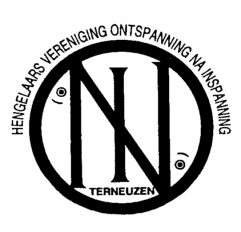                        Hengelaarsvereniging O.N.I. Terneuzen Deze competitie is alleen voorbehouden aan leden van Hengelaarsvereniging O.N.I.Het inschrijfgeld bedraagt € 6,- per wedstrijd. Voor data, tijdstippen en plaats zomerwedstrijden : zie wedstrijdkalender  2022 O.N.I. Terneuzen. Er wordt gevist in lijn.De hengelkeuze is vrij. Er wordt gevist volgens het zgn. spaarpotsysteem.Winnaar van de competitie is de hengelaar met het  hoogste eindbedrag; is dit bedrag gelijk dan beslist het  hoogste totale gewicht over alle wedstrijden.Huldiging kampioen in de najaarsvergadering.Er wordt 6 maal in deze competitie gevist . Per wedstrijd wordt er 4 uur gevist.( als de weersomstandigheden dit toelaten Bij voortijdige stopzetting op initiatief van een bestuurslid of lid van de wedstrijdcommissie wegens uitzonderlijke weersomstandigheden of andere onvoorziene omstandigheden wordt de wedstrijd als gevist beschouwd indien deze minimaal 3 uur heeft geduurd;  in dit geval  wordt de vis  gewogen en wordt er een rangschikking opgemaakt... Er wordt gevist op gewicht. Verminkte en dode vis wordt niet gewogen.Vis in leefnetten met stenen erin wordt niet gewogen. Leefnetverzwaring aan de buitenkant. Er mag niet gevist en/of gevoerd worden met gekleurde maden. Voeren met amorce is verboden. De gevangen vis mag alleen in een ruim nylon leefnet bewaard worden . De gevangen vis wordt na weging direct en zorgvuldig teruggezet. Alle gevangen vis telt, m.u.v. snoek, paling en zeebaars. Deze wordt meteen ter plekke teruggezet.Er mag uitsluitend met 1 hengel , 1 tuig , 1 haak worden gevist. Het gereed hebben van  4 opgetuigde reservehengels is toegestaan , mits deze niet zijn beaasd, de (eventuele) korf leeg is en uit het water. De plaatsen worden 60 minuten voor aanvang van de wedstrijd door loting aangewezen.( geen koppels ). Er worden 2 reservenummers getrokken voor de laatkomers.Weging van de vis is direct na afloop van de wedstrijd aan het water. De kop- en staartduo’s van het parcours zorgen voor de weging. Elke hengelaar is zelf verantwoordelijk voor het ter weging aanbieden van de door haar/hem gevangen vis en dient bij haar/zijn visplaats aanwezig te zijn als de wegers zich aanbieden. .Auto’s mogen niet volledig op de groenzone worden geparkeerd; er moeten steeds twee wielen op de asfaltweg staan. Gevraagd wordt het nodige respect op te brengen voor de fauna en de flora op de oevers en op de dijk. Maaien door de hengelaar is verboden. Iedere deelnemer behoort dit reglement te kennen en op te volgen ; bij overtreding hiervan kan onmiddellijke uitsluiting volgen. 1e signaal: vissen. 2e signaal: einde wedstrijd. Aangeslagen vis mag tot 15 min. na het eindsignaal worden geland. In geval waarin dit reglement niet voorziet , beslist de wedstrijdcommissie. Van iedere deelnemer wordt verwacht dat hij/zij geen afval , in welke vorm dan ook,  achterlaat op het wedstrijdparcours; men neemt dit mee naar huis. Bij het niet opvolgen hiervan kan uitsluiting volgen.Indien nodig kan dit reglement aangevuld worden met bijzondere maatregelen ten gevolge van de COVID pandemie. Het aangepast reglement zal dan op de website worden gepubliceerd. 